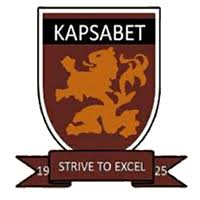 FORM FOUR PAPER 1TRIAL 2, 2019ENGLISH MARKING SCHEMEREPORT WRITING FORMAT 											(8MKS)Title 											(1mk)(Report on the poor hygiene….etc)Introduction 										(1mk)Method 										(1mk)Findings 										(1mk)Summary and conclusion								 (1mk)Recommendations									 (1mk)Report complied by /etc 								(1mk)Sate 											(1mk)CONTENT (8MKS)Who commissioned the report/why? 						(1mk)Constitution of investigating committee 						(1mk)Methods of gathering data 								(1mk)Findings – at least two well presented 						(2mks)Summary and conclusion								(1mk)Recommendations – 2- to findings							(2mks)(Must offer logical solutions to findings)Language (4mks) (tied to performance in the body and format)CLOSE TEST ShownregularlyRevelationIsfromNegative theirrelativethemlackORAL SKILLS aabbccddeeff – The poem has a regular rhyme scheme.Repetition –	Make…makeI….II could not rest if…	Alliteration – make 	me ….(No mark without the underline)	Assonance – Rise 	Like…Consonance - …not	rest…– Nodding their heads Clapping Laughing or expressing sadness where necessaryStamping their feetMaintaining eye contact with the recitor					 (Any 2 x 1mk)– I would use a falling intonation.I would stress the words rise, curse, trembling and air since they carry the meaning of the line.									 (Any 1 x 2mks)(The answer should begin with: I would….)i) Fallingii) Falling iii) Fallingiv) Rising Corps – p, sParliament – iLeopard – 0Fracas - si) Berryii) Clauseiii)Guessediv)Maili) It was the lady and not any other person.ii) The dress was not of any other colour other than red.iii) It was a purse and not any other thing.i) Gateii) Shepherd i) James is not a keen listener ii) James does not respond to Muthomi’s concerns. James is unconcerned with the dialogue.	